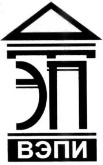 Автономная некоммерческая образовательная организациявысшего образования«Воронежский экономико-правовой институт»(АНОО ВО «ВЭПИ»)УТВЕРЖДЕНОПриказом АНОО ВО «ВЭПИ»от 01.10.2019 № 19.01.10.19.01Ректор__________С.Л. Иголкин    ПОЛОЖЕНИЕОб индивидуальных планах работы педагогических работников АНОО ВО «ВЭПИ» и филиаловНастоящее Положение об индивидуальных планах педагогических работников (далее – преподаватели) в АНОО ВО «ВЭПИ» и филиалах (далее – Институт) разработано в соответствии Трудовым кодексом Российской Федерации от 30.12.2001 № 197-ФЗ, Федеральным законом от 29.12.2012 № 273-ФЗ «Об образовании в Российской Федерации», приказом Минздравсоцразвития России от 11.01.2011 № 1н «Об утверждении Единого квалификационного справочника должностей руководителей, специалистов и служащих, раздел «Квалификационные характеристики должностей руководителей и специалистов высшего профессионального и дополнительного профессионального образования», приказом Минобрнауки России от 22.12.2014 № 1601 «О продолжительности рабочего времени (нормах часов педагогической работы за ставку заработной платы) педагогических работников и о порядке определения учебной нагрузки педагогических работников, оговариваемой в трудовом договоре», приказом Минтруда России от 08.09.2015 № 608н «Об утверждении профессионального стандарта «Педагог профессионального обучения, профессионального образования и дополнительного профессионального образования», Уставом Автономной некоммерческой образовательной организации высшего образования «Воронежский экономико-правовой институт» и другими локальными нормативными актами Института.1. Общие положения1.1. Настоящее Положение является нормативным документом, устанавливающим правила составления индивидуального плана работы преподавателя, занимающего штатную должность на полную ставку или её часть.1.2. Настоящее Положение предназначено для:1.2.1. Установления порядка оформления и утверждения индивидуального плана преподавателей; 1.2.2. Определения норм и правил заполнения индивидуального плана преподавателя, исходя из расчета учебной нагрузки кафедр и преподавателей, расчета трудоемкости поручаемых преподавателям учебно-методических, научно-исследовательских, организационных-методических, воспитательных и внеучебных работ и работ по повышению квалификации;1.2.3. Повышения эффективности и контроля деятельности преподавателей Института, предусмотренной должностными инструкциями и трудовыми договорами.1.3. Индивидуальный план работы преподавателя является основным документом, определяющим работу преподавателя на учебный год.1.4. Индивидуальные планы составляются всеми преподавателями Института, кроме преподавателей с почасовой оплатой труда (на условиях гражданско-правового договора). 1.5. Индивидуальный план преподавателя предусматривает все виды работ, выполняемых педагогическими работниками: учебная и воспитательная работа, в том числе практическая подготовка обучающихся, индивидуальная работа с обучающимися, научная, творческая и исследовательская работа, методическая, подготовительная, организационная, диагностическая, работа по ведению мониторинга, работа, предусмотренная планами воспитательных, физкультурно-оздоровительных, спортивных, творческих и иных мероприятий, проводимых с обучающимися. Конкретные трудовые (должностные) обязанности педагогических работников определяются трудовыми договорами (служебными контрактами) и должностными инструкциями.1.6. Форма индивидуального плана преподавателя устанавливается распорядительным актом Института.1.7. В планируемом периоде преподавателем ведется фактический учет выполненных работ с проставлением итоговых фактических показателей в соответствующих разделах индивидуального плана. При заполнении фактического выполнения нагрузки плановая часть индивидуального плана не изменяется, даже если фактическое ее выполнение по тем или иным причинам не соответствует плану. 1.8. Изменения в плановой части индивидуальных планов допускаются по согласованию с проректором по учебно-методической работе в исключительных случаях, вызванных объективными причинами (длительная болезнь преподавателя, длительные служебные командировки, выполнение внеплановой работы по заданию ректора и др.).1.9. Содержание разделов при планировании деятельности преподавателей по окончании времени учебных занятий должно отражать рост их профессионального уровня. При этом недопустимо использование обтекаемых (неконкретных) формулировок видов работ. 1.10. Индивидуальный план работы преподавателя рассматривается на заседании кафедры и утверждается проректором по учебно-методической работе.1.11. Качество выполнения индивидуальных планов должно один раз в семестр проверяться и обсуждаться на заседании кафедры.1.12. Подведение итогов выполнения всех видов работы осуществляется по окончании учебного года на заседании кафедры. Заключение по итогам выполнения индивидуального плана преподавателя записывается заведующим кафедрой. В заключении отражаются качество выполнения индивидуального плана работы с общей оценкой выполнения поставленных задач, качество выполнения всех видов работы, указания по устранению недостатков и рекомендации на следующий учебный год. Отчет о фактическом выполнении индивидуальных планов за учебный год утверждается на заседании кафедры.1.13. К преподавателям, не выполнившим в полном объеме запланированные виды работ и не представившим обоснования, подтверждающие объективные причины невыполнения, могут быть применены дисциплинарные взыскания, предусмотренные правилами внутреннего трудового распорядка Института. 1.14. Все виды работ планируются в часах в соответствии нормами времени для расчета учебной нагрузки, утверждаемыми распорядительными актами Института ежегодно.1.15. На период болезни, направления на повышение квалификации, обучение, стажировку профессорско-преподавательский состав освобождается от учебной нагрузки. Установленная ему на этот период учебная нагрузка выполняется другими лицами из числа профессорско-преподавательского состава кафедры. 1.16. Результаты работы преподавателя учитываются при очередном избрании его по конкурсу и (или) аттестации на должность профессорско-преподавательского состава, при его поощрении или наказании.2. Структура индивидуального плана работы преподавателя2.1. Индивидуальный план работы преподавателя является основным документом, регламентирующим планирование и выполнение учебной, учебно-методической, организационно-методической, научно-исследовательской, воспитательной и внеучебной работы и работы по повышению квалификации.2.2. Учебная работа является основной частью деятельности преподавателей Института, включающей в себя организацию и проведение всех видов учебных занятий, текущего контроля успеваемости, промежуточной аттестации, а также государственную итоговую аттестацию (итоговую аттестацию) обучающихся.2.3. В разделе «Учебная работа» индивидуального плана преподаватель отражает конкретный вид учебных занятий, проводимых им в соответствии с реализуемой образовательной программой. 2.4. Учебно-методическая работа имеет целью совершенствование методики, повышение эффективности, качества проведения всех видов учебных занятий, повышение профессионального уровня преподавателя.2.5. Содержание раздела индивидуального плана «Учебно-методическая работа» обусловлено обязанностью преподавателя обеспечить соответствующей учебно-методической документацией все виды работ, перечисленные в разделе «Учебная работа».2.6. В разделе «Учебно-методическая работа» индивидуального плана преподаватель отражает конкретные виды учебно-методической работы, проводимой им на кафедре и в Институте.2.7. Организационно-методическая работа охватывает мероприятия по управлению методической работой и обеспечивает планирование, реализацию и контроль результативности принятой в Институте системе оценки качества образовательного процесса и его методического обеспечения.2.8. В разделе «Организационно-методическая работа» преподаватель отражает конкретные виды организационно-методической работы, проводимой им на кафедре и в Институте. 2.9. Научно-исследовательская работа является одним из основных видов деятельности Института. Она организуется и проводится в целях получения и эффективного использования новых знаний и технологий.2.10. В соответствии с квалификационной характеристикой должностей и профессиональными требованиями к преподавателям Института по образовательным программам высшего образования в раздел «Научно-исследовательская работа» включаются виды работ, утвержденные на кафедре, факультете, в Институте.2.11. В разделе «Научно-исследовательская работа» индивидуального плана преподаватель отражает конкретный вид научно-исследовательской работы, проводимой им на кафедре и в Институте.2.12. Раздел «Научно-исследовательская работа» не должен включать научно-исследовательскую работу, за которую исполнитель получает дополнительную оплату сверх заработной платы по занимаемой им должности.2.13. Воспитательная и внеучебная работа является одним из важных видов деятельности преподавателей. Она организуется и проводится в соответствии с целью и задачами Института.2.14. В разделе «Воспитательная и внеучебная работа» индивидуального плана преподаватель отражает конкретный вид воспитательной работы, проводимой им на кафедре и в Институте. 2.15. Педагогические работники имеют право на дополнительное профессиональное образование по профилю педагогической деятельности не реже чем один раз в три года.2.16. Обязательным дополнительным образованием по профилю педагогической деятельности для педагогических работников является повышение квалификации. 2.17. Повышение квалификации педагогических работников осуществляется с целью совершенствования и (или) получения новой компетенции, необходимой для профессиональной деятельности, и (или) повышения профессионального уровня в рамках имеющейся квалификации.2.18. В разделе «Повышение квалификации» индивидуального плана преподаватель отражает конкретную форму повышения квалификации в текущем учебном году.3. Порядок утверждения и хранения индивидуальных планов работы преподавателей3.1. Индивидуальный план работы преподавателя Института составляется ежегодно на учебный год и оформляется на бланке, утвержденном распорядительным актом Института. 3.2. Индивидуальный план преподавателя заполняется в одном экземпляре.3.3. Раздел «Учебная работа» согласуется с преподавателем, который ставит отметку: «С учебной нагрузкой согласен», дата и подпись.3.4. Фактическое выполнение всех видов работ в индивидуальном плане заполняется преподавателем от руки. 3.5. Индивидуальный план рассматривается на заседании кафедры. Одобренный на заседании кафедры индивидуальный план с подписями преподавателя и заведующего кафедрой передается:3.5.1. Для согласования:3.5.1.1. Начальнику учебно-методического управления;3.5.1.2. Проректору по научно-исследовательской работе;3.5.1.3. Проректору по воспитательной работе;3.5.1.4. Начальнику отдела кадров.3.5.2. На утверждение проректору по учебно-методической работе.3.6. Утвержденный индивидуальный план работы преподавателя и его электронная версия хранятся на кафедре.3.7. Заполненный индивидуальный план по окончании учебного года передается в методический кабинет учебно-методического управления. Срок хранения индивидуальных планов преподавателей устанавливается сводной номенклатурой дел Института.4. Контроль исполнения индивидуальных планов работы преподавателей4.1. Выполнение преподавателем индивидуального плана контролируется заведующим кафедрой, начальником учебно-методического управления, проректором по научно-исследовательской работе, проректором по воспитательной работе, начальником отдела кадров.4.2. Выполнение индивидуальных планов и отчеты преподавателей обсуждаются на заседании кафедры один раз в семестр. 4.3. В случае невыполнения работ в семестре (учебном году) в индивидуальном плане преподавателя указываются причины невыполнения данной работы.4.4. По итогам отчета и обсуждения делается заключение кафедры, которое вносится в протокол заседания кафедры и в индивидуальный план работы преподавателя.Начальник методического отделаучебно-методического управления	Д.Н. Пьянников